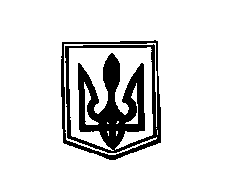 У К Р А Ї Н АВАСИЛІВСЬКИЙ ЗАКЛАД ЗАГАЛЬНОЇ СЕРЕДНЬОЇ ОСВІТИКІЛІЙСЬКОЇ  МІСЬКОЇ  РАДИН А К А ЗКод ЄДРПОУ 3421117625.08.2023 року                             с.Василівка                                         №   125Про організацію роботи щодо запобігання та протидії домашньому  насильству  у  закладі освіти в 2023/2024 навчальному році                 Керуючись Законами України «Про освіту», «Про охорону дитинства», «Про запобігання і протидію домашньому насильству»,  постановою Кабінету Міністрів України від 22 серпня 2018 року №658 «Про затвердження Порядку взаємодії суб’єктів, що здійснюють заходи у сфері запобігання та протидії домашньому насильству і насильству за ознаками статі», Порядком розгляду звернень та повідомлень з приводу жорстокого поводження з дітьми або загрози його вчинення, затвердженого спільним наказом Міністерств соціальної політики, внутрішніх справ, освіти і науки та охорони здоров’я України від 19 серпня 2014 року № 654/836/945/577, враховуючи лист Міністерства освіти і науки України від 18 травня 2018 року №1/11-5480, на виконання наказу Департаменту освіти і науки Одеської обласної державної адміністрації від 07 березня 2019 року № 72/ОД «Про організацію роботи щодо запобігання та протидії домашньому насильству», на виконання наказу відділу освіти та молодіжної політики Кілійської міської ради від 22.08.2023 року № 145 «Про організацію роботи щодо запобігання та протидії домашньому  насильству  у  закладі освіти в 2023/2024 навчальному році», з метою організації роботи в закладах освіти Кілійської міської ради щодо запобігання та протидії домашньому насильствуНАКАЗУЮ:Визначити відповідальною особою за здійснення невідкладних заходів реагування у випадках виявлення фактів насильства, організацію та координацію роботи із запобігання та протидії домашньому насильству заступника директора з НВН, соціального педагога Пимонову Л.П.Заступнику  директора з НВН, соціальному педагогу Пимонову Л.П.Затвердити план заходів щодо роботи у сфері протидії домашньому насильству на 2022/2023 навчальний рік. Здійснювати контроль за реалізацією в закладі освіти заходів у сфері запобігання та протидії домашньому насильству.		Забезпечити невідкладне інформування головного спеціаліста Відділу освіти та молодіжної політики Кілійської міської ради Петрусенко Ірині у разі виникнення факту насильства відносно дітей відповідно до вимог чинного законодавства.	Забезпечити участь педагогічних працівників закладу освіти у семінарах-тренінгах, конференціях, інших заходах з питань забезпечення реалізації заходів із запобігання та протидії домашньому насильству.	 Організувати 	інформаційно-роз’яснювальну роботу з працівниками закладу освіти щодо їх дій у разі виявлення ознак чи факторів, що можуть вказувати на домашнє насильство, складні життєві обставини, жорстке поводження з дитиною або ризики щодо їх виникнення стосовно дитини. Висвітлювати інформацію щодо запобігання та протидії домашньому насильству на офіційному вебсайті закладу освіти.	 Контроль за виконанням даного наказу позалишаю за собою.З наказом ознайомлена:_____________Людмила ПИМОНОВАДодаток до наказу по Василівському ЗЗСО КМР від 25.08.2023  року №  125 ЗАТВЕРДЖЕНО_________Оксана СІЛАКОВАПлан заходівщодо запобігання та протидії домашнього насилля, насильства за ознакою статі,  захисту прав осіб, які постраждали від такого насильства по Василівському закладу загальної середньої освіти Кілійської міської ради на  2023/2024 навчальний рікСоціальний педагог                                                       Людмила ПИМОНОВА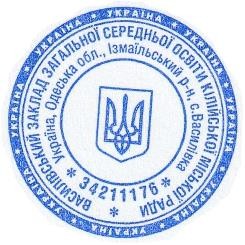 Директор Василівського ЗЗСО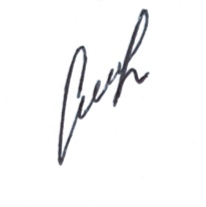 Оксана СІЛАКОВА№Заходи Відповідальний Дата Форма викон.Нормативно-правове та інформаційне забезпечення із запобігання та протидії домашнього насилля, насильства за ознакою статі, захисту прав осіб, які постраждали від такого насильстваНормативно-правове та інформаційне забезпечення із запобігання та протидії домашнього насилля, насильства за ознакою статі, захисту прав осіб, які постраждали від такого насильстваНормативно-правове та інформаційне забезпечення із запобігання та протидії домашнього насилля, насильства за ознакою статі, захисту прав осіб, які постраждали від такого насильстваНормативно-правове та інформаційне забезпечення із запобігання та протидії домашнього насилля, насильства за ознакою статі, захисту прав осіб, які постраждали від такого насильстваНормативно-правове та інформаційне забезпечення із запобігання та протидії домашнього насилля, насильства за ознакою статі, захисту прав осіб, які постраждали від такого насильства1.Наказ «Про створення та організацію роботи мобільної групи оперативного реагування на випадки домашнього насилля, насильства за ознакою статі» (за потребою)Директор, ЗДНВРПротягом рокуНаказ 2.Нарада з працівниками навчального закладу з профілактики домашнього насилля, насильства за ознакою статі (за потребою)Директор, ЗДНВРВересень Нарада 3.Розміщення на сайті нормативних документів. Оформлення тематичного стенду. Алгоритм дій у разі виявлення ознак чи фактів, що можуть вказувати на вчинення домашнього насильства щодо дитини СПВересень Сайт, стенд4.Підготовка рекомендацій для працівників ліцею:- нормативні документи із запобігання та протидії домашнього насилля, насильства за ознакою статі;- з розпізнавання ознак домашнього насилля, насильства за ознакою статі, форми, причини і наслідки домашнього насилля, види та способи одержання допомого постраждалими особами.ЗДНВР,  СПЖовтень Сайт, буклет5.Розміщення інформаційної скриньки для повідомлень СП, кл. кер.Протягом рокуПовідомлення Робота з працівниками закладу освітиРобота з працівниками закладу освітиРобота з працівниками закладу освітиРобота з працівниками закладу освітиРобота з працівниками закладу освіти1.Консультування педагогічних працівників із запобігання та протидії домашнього насилля, насильства за ознакою статі, захисту прав осіб, які постраждали від такого насильства (за потребою)ЗДНВР, СППротягом рокуІнд. консульт.2.Інструктивні наради з питань запобігання та протидії домашнього насилля, насильства за ознакою статі, захисту прав осіб, які постраждали від такого насильства з молодшим обслуговуючим персоналомДиректор, ЗДНВРПротягом рокуІнд. бесіди 3.Бесіди з класними керівниками за результатами проведення діагостичних дослідженьСППротягом рокуІнд. бесіди4.Організація заходів щодо запобігання насильства на території навчального закладуДиректор, ЗДНВРПротягом рокуСпостереженняРобота з учнямиРобота з учнямиРобота з учнямиРобота з учнямиРобота з учнями1.Інформаційно – просвітницькі заходи з питань запобігання та протидії домашнього насилля, насильства за ознакою статі для дітей та за участю дітейКласні керівники, ПП, СППротягом рокуБесіди, тренінги, години спілкування2.Міжнародний день не насилля (ООН, 02.10)Класні керівники, СПЖовтень Години спілкування3.Акція «16 днів проти насилля»Класні керівники,  СП25.11 – 10.12Бесіди, заняття з елементами тренінгу, години спілкування, перегляд відео4.Перегляд відеороликів з проведенням бесіди обговорення із запобігання та протидії домашнього насилля, насильства за ознакою статі (2-9 кл.)Класні керівникиПротягом року Бесіди Робота з батькамиРобота з батькамиРобота з батькамиРобота з батькамиРобота з батьками1.Тематичні батьківські збори в класах із запобігання та протидії домашнього насилля, насильства за ознакою статі (за потребою)Класні керівникиПротягом рокуБесіди 2.Консультації з питань запобігання та протидії домашнього насилля, насильства за ознакою статі, захисту прав осіб, які постраждали від такого насильстваСППротягом рокуІнд. бесідиМоніторинг освітнього середовища закладу освітиМоніторинг освітнього середовища закладу освітиМоніторинг освітнього середовища закладу освітиМоніторинг освітнього середовища закладу освітиМоніторинг освітнього середовища закладу освіти1.Моніторинг здобувачів освіти 5 -9 класів про випадки домашнього насильства, насильства за ознакою статі (за потребою) СППротягом рокуАнкетування 2.Моніторинг батьків на  випадки домашнього насильства, насильства за ознакою статі (за потребою)СП, класні керівникиПротягом рокуАнкетування 3.Звіт про виконання заходів із запобігання та протидії домашнього насильства, насильства за ознакою статіЗДНВР1 раз на кварталЗвіт 